Север открывает и разыгрывает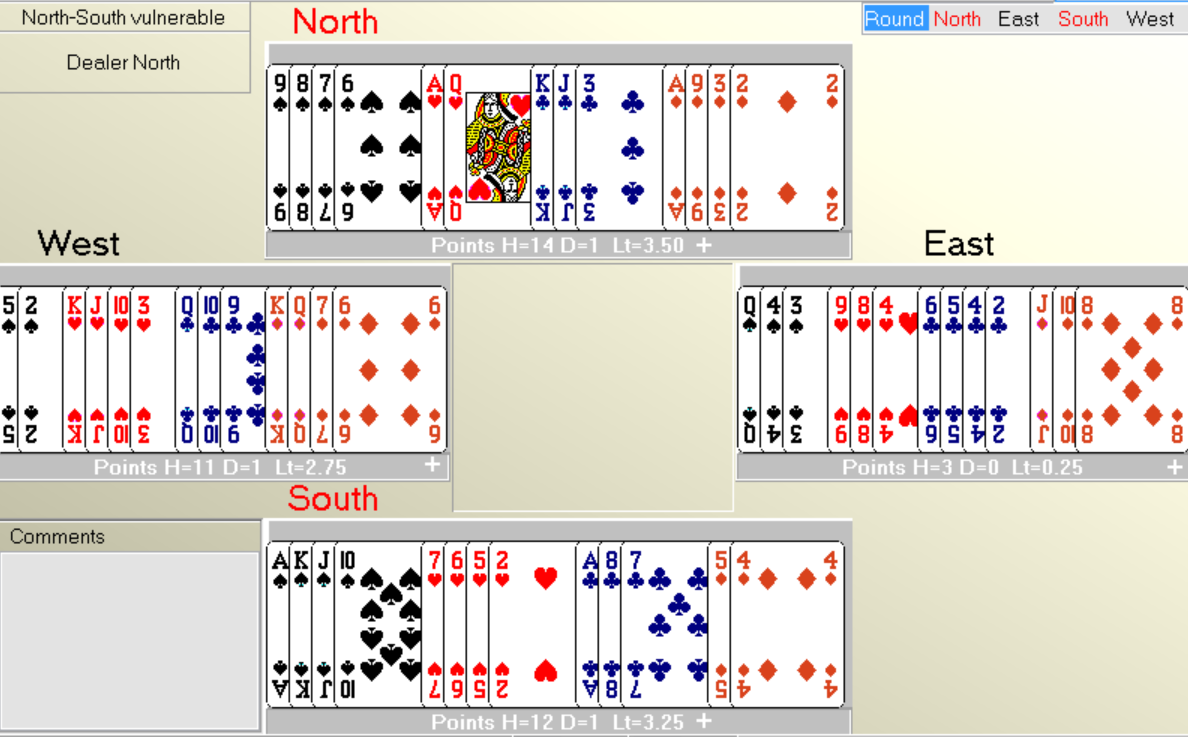 17. Север играет 2 пики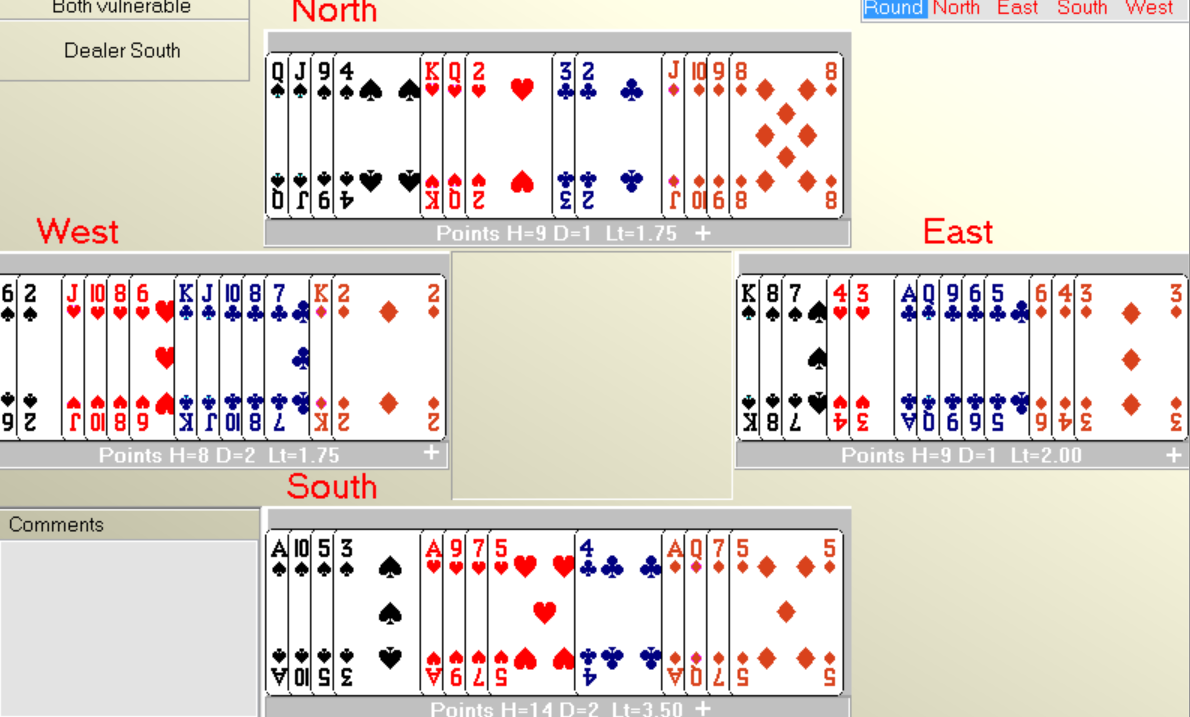 18. Восток 1БК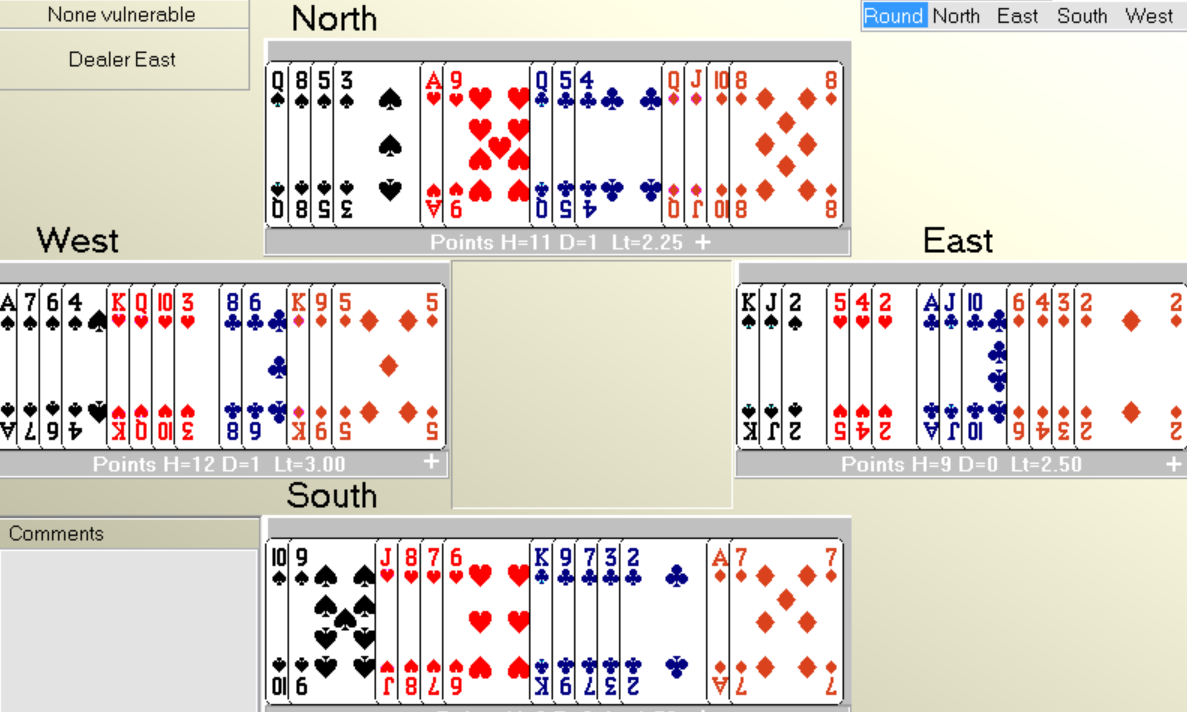 19. 3п Юг 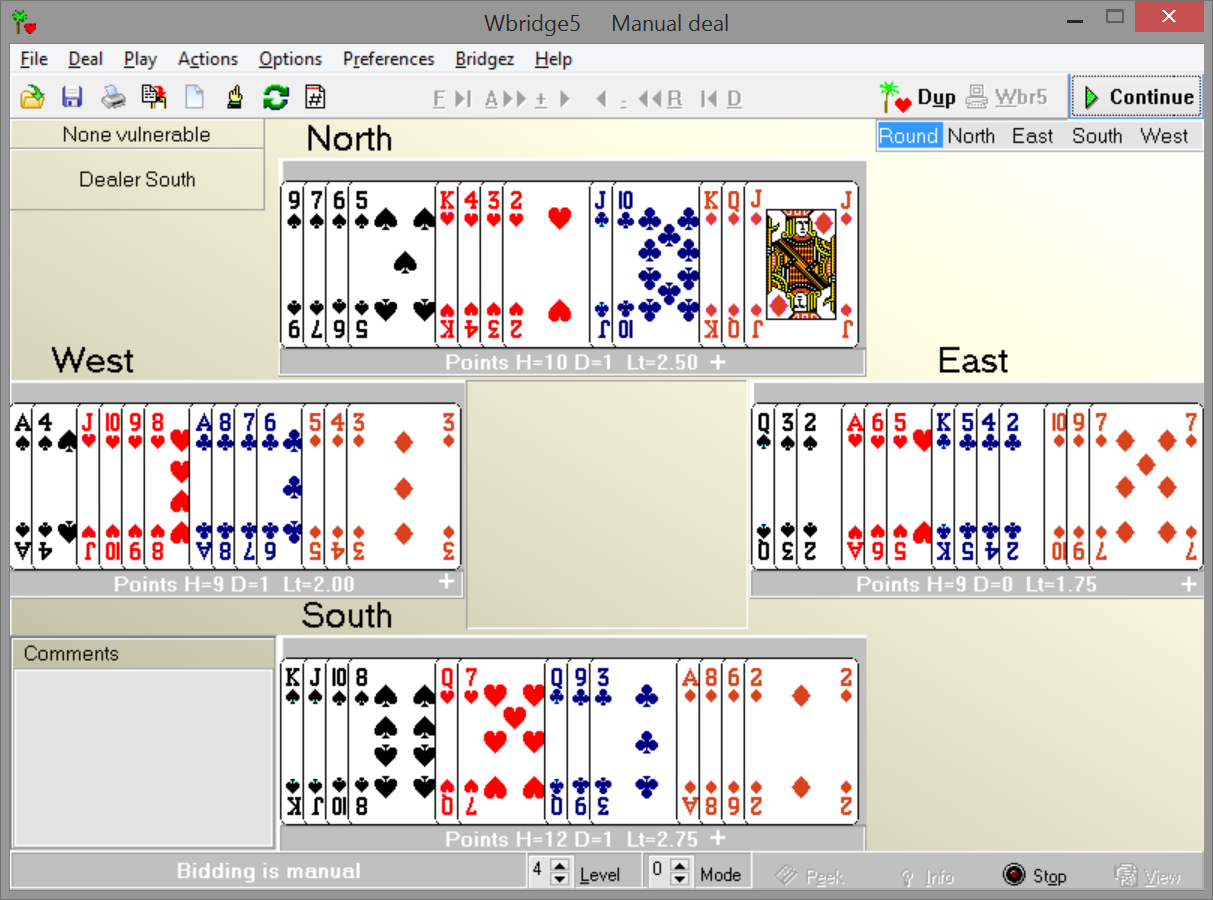 20. 3БК от Запада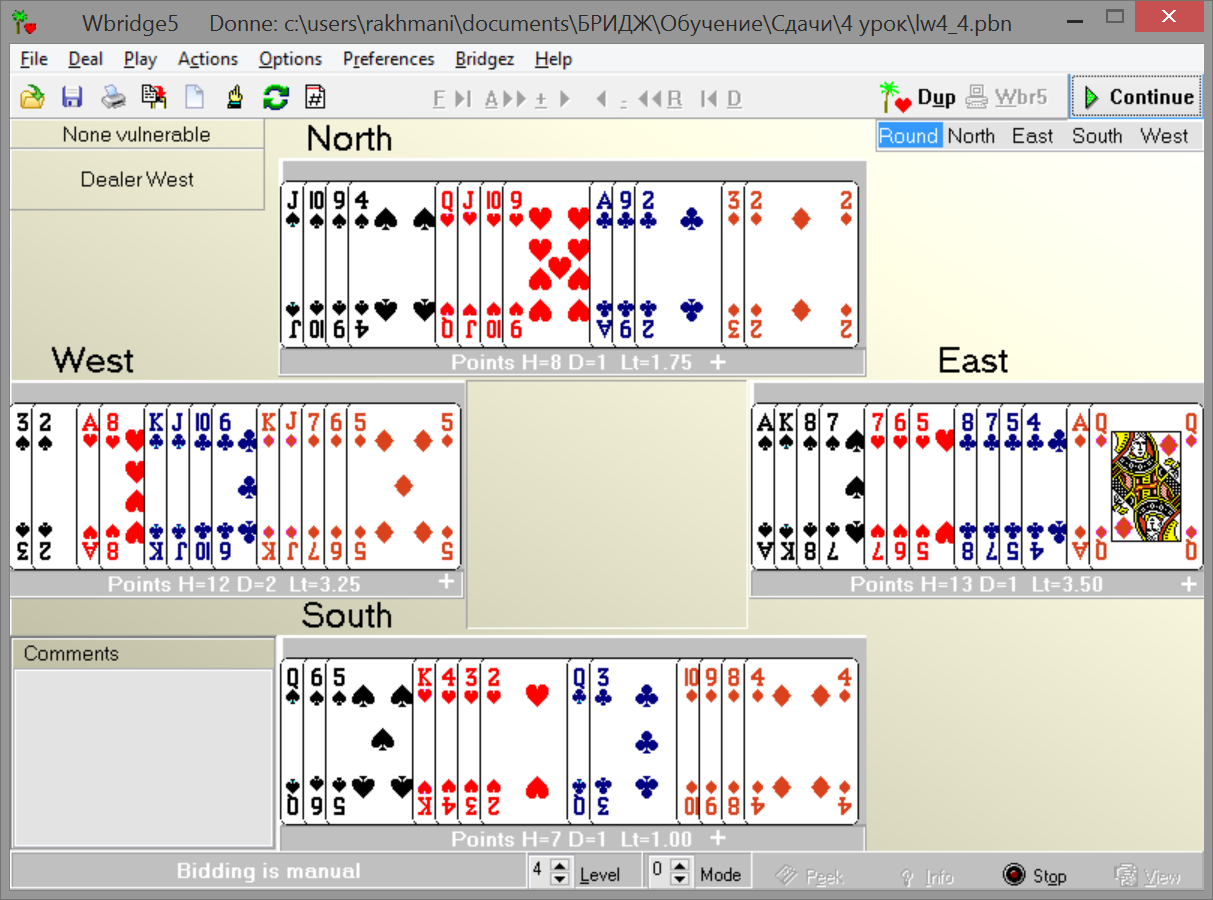 21. 4 пики от Севера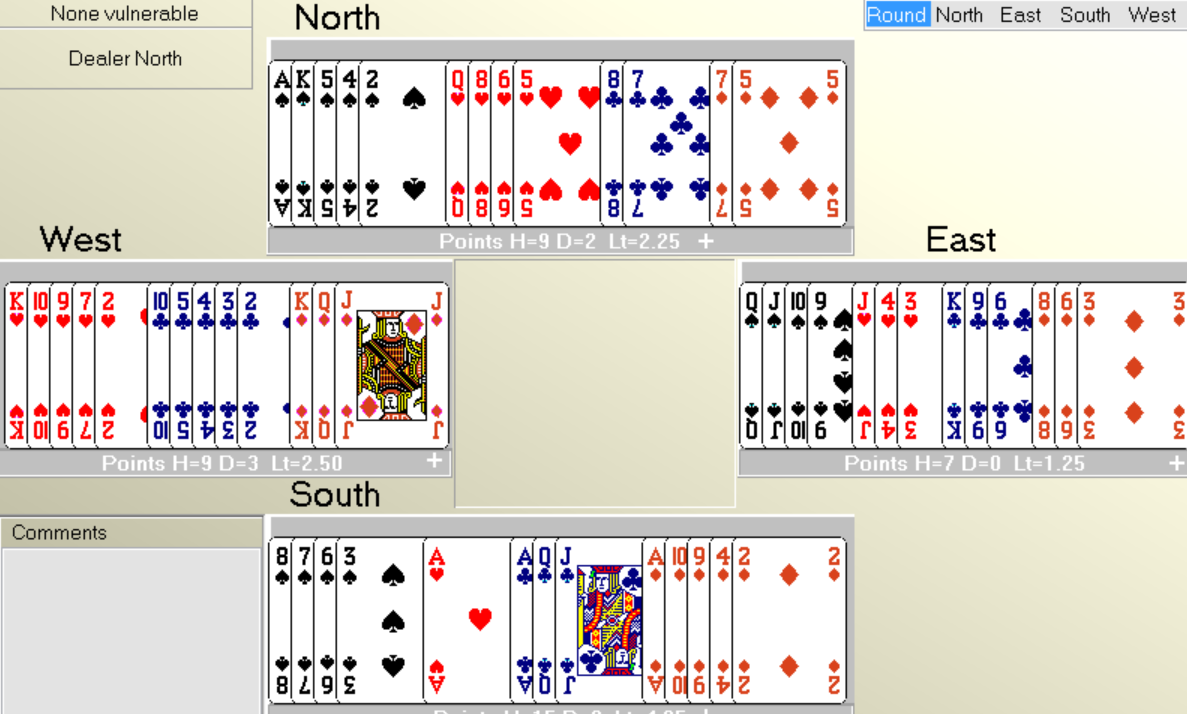 22. Бубновый контракт от Востока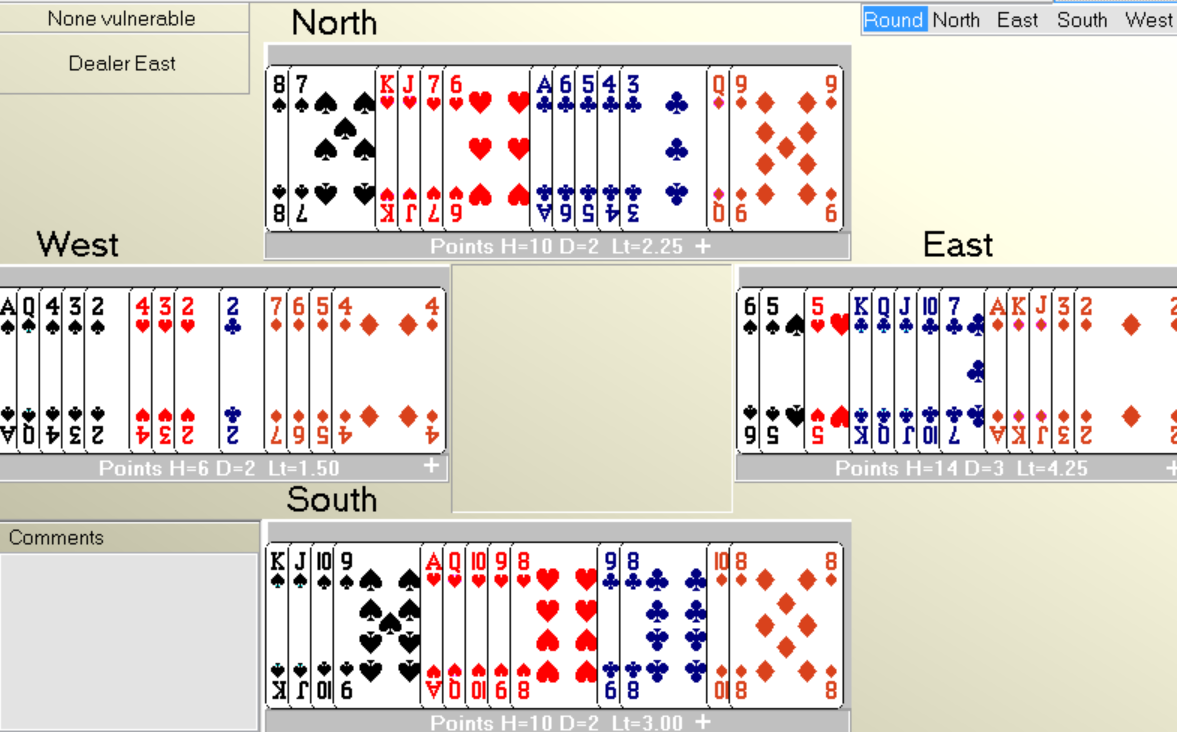 23. 5бубен от Юга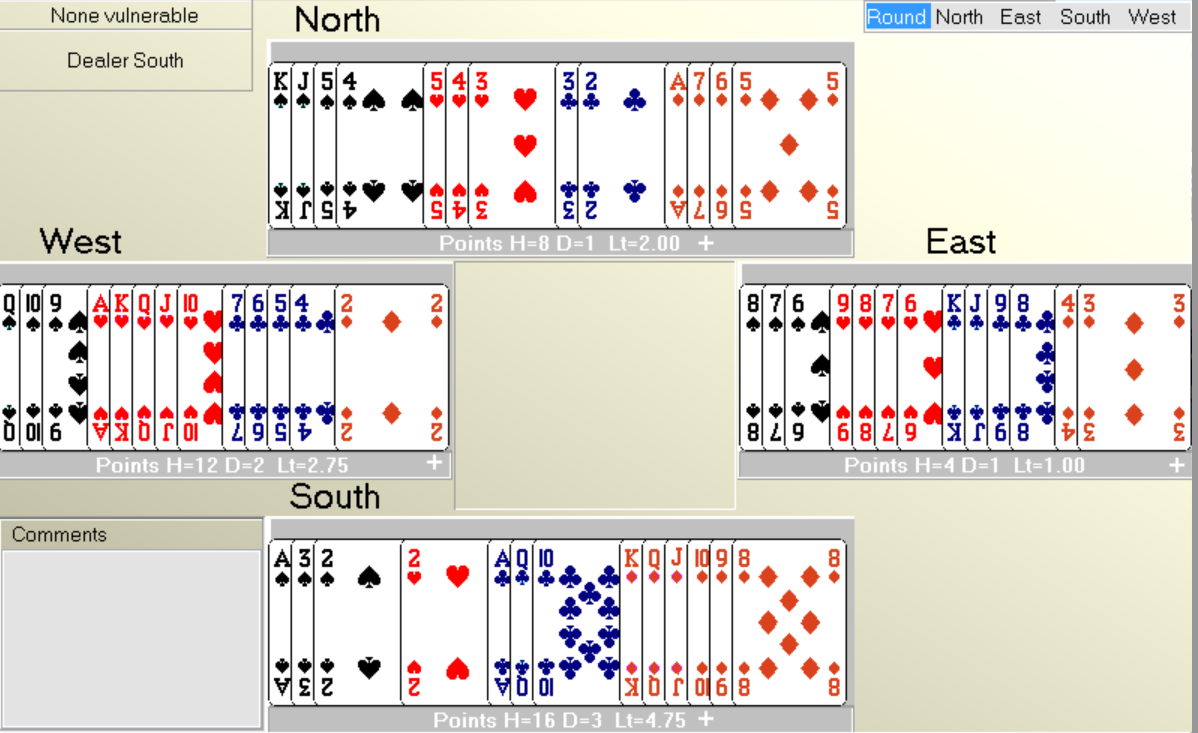 24. 3бк от Запада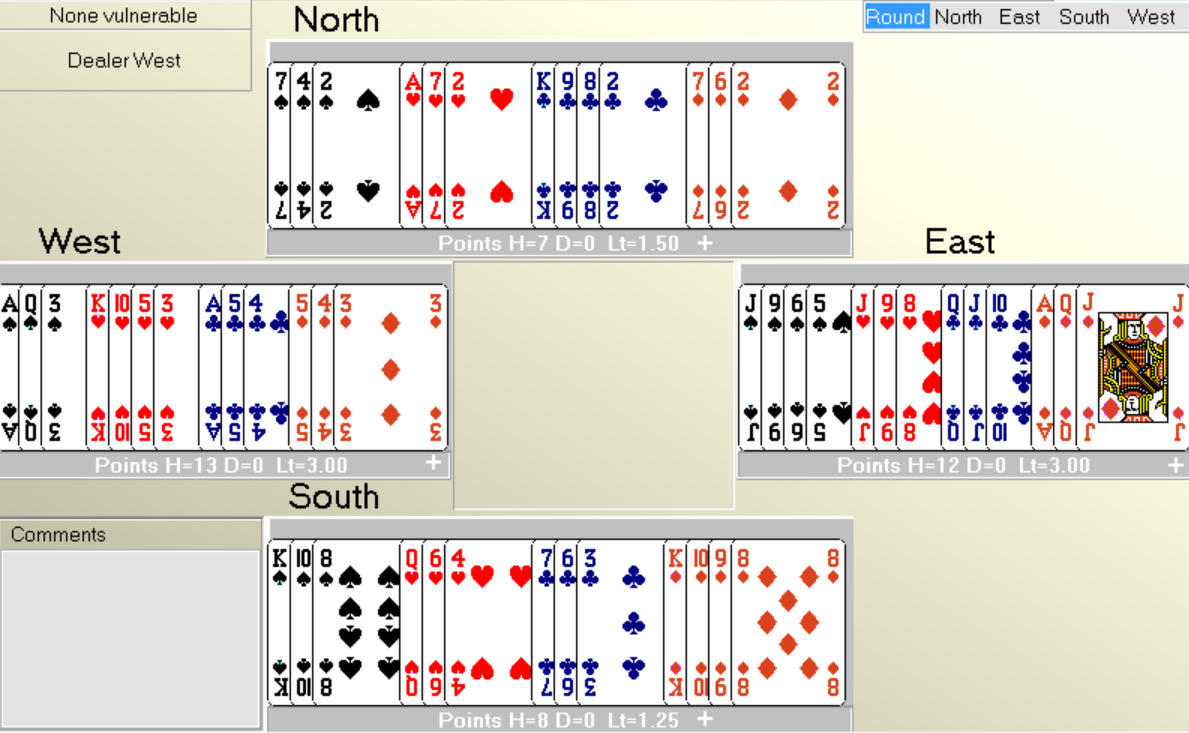 